Csongrád Város PolgármesterétőlSzáma: Önk/29-2/2022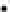 Témafelelős: Dr. Juhász László 							ELŐTERJESZTÉSCsongrád Városi Önkormányzat Képviselő-testülete 2022. március 31-ei üléséreTárgy: Beszámoló a Csongrádi Hivatásos Tűzoltó-parancsnokság 2021. évi munkájárólTisztelt Képviselő-testület!Kajtár István tűzoltó alezredes úr a tűz elleni védekezésről, a műszaki mentésről és a tűzoltóságról szóló 1996. évi XXXI. tv. V. fejezet 30. § /5/ bekezdése alapján elkészítette a Csongrádi Hivatásos Tűzoltó-parancsnokság 2021. évi tevékenységéről készült írásos beszámolót, amit a Képviselő-testület elé terjesztek. Kérem a Tisztelt Képviselő-testületet az előterjesztés megvitatására és a határozati javaslat elfogadására.Határozati javaslat Csongrád Városi Önkormányzat Képviselő-testülete megtárgyalta és elfogadja a „Beszámoló a Csongrádi Hivatásos Tűzoltó-parancsnokság 2021. évi munkájáról” szóló előterjesztést, egyben köszönetét fejezi ki a Tűzoltóság teljes állományának a 2021. évi teljesítményéért.Erről jegyzőkönyvi kivonaton értesítést kap:1. Képviselő-testület tagjai2. Dr. Juhász László jegyző 3. Csongrádi Hivatásos Tűzoltó-parancsnokságCsongrád, 2022. március 31.							   			Bedő Tamás  										polgármesterSZENTESI KATASZTRÓFAVÉDELMI KIRENDELTSÉG  CSONGRÁDI HIVATÁSOS TŰZOLTÓ-PARANCSNOKSÁGSzentesi Katasztrófavédelmi KirendeltségCsongrádi Hivatásos Tűzoltó-parancsnokság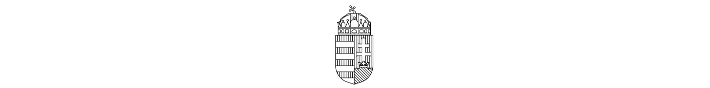 2021. évi BESZÁMOLÓ JELENTÉSECsongrád Város Képviselő-testülete részére																																																			Felterjesztem:	Kajtár István tű. alezredes	 parancsnokCsongrád, 2022. február15.TARTALOMJEGYZÉKI.	Bevezetés	3I.1									Kiemelt feladatok________________________________________________________4I.2									2021.évi szakmai tevékenység általános jellemzése______________________________4II.	2021. évi Tűzoltási és műszaki mentési feladataink 	5II.1.					A tűzoltóság intézkedését igénylő események statisztikai adatai____________________6III.					A Tűzoltási és műszaki mentési tevékenység a számadatok tükrében______________6III.1.		A Hivatásos Tűzoltó-parancsnokság működési területén ellátott fő feladatai____________6III.2.	 A 2021-es év tűzeseteinek jellemzői___________________________________________7III.3.		A 2021-es év műszaki mentéseinek jellemzői____________________________________7III.4.	 Kiemelkedő káresetek az évben_______________________________________________8III.5.	 A káresetek települések szerinti lebontása a működési területen_____________________8III.6.  Csongrád Város tűzvédelmi helyzete__________________________________________9IV.	Szakmai felügyeleti tevékenység	10IV.1.     Ellenőrzések tapasztalataiV.         A képzéssel kapcsolatos tevékenység	10V.1.     Az éves továbbképzési tervben foglaltak végrehajtása___________________________11V.2.     Iskolarendszerű képzéssel kapcsolatos tapasztalatokVI.        Katasztrófavédelmi Hatósági feladatok	11VII.	Önkéntes Tűzoltó Egyesületek szakmai felügyelete	11VIII.	Polgári Védelmi szakmai tevékenység	12IX.	Gyakorlatok 	17X.	Ügyeleti tevékenység	18XI.	Társszervekkel való szakmai együttműködések	18XII.	Hivatásos Tűzoltó-parancsnokság működésének tárgyi feltételei	18XIII.	Következő év fő feladatai	19BevezetésA tűz elleni védekezésről, a műszaki mentésről és a tűzoltóságról szóló 1996. évi XXXI. törvény 30. § (5) bekezdésének előírása alapján: „A tűzoltó parancsnok vagy kijelölt helyettese évente beszámol a hivatásos tűzoltóság működési területén működő települési önkormányzat képviselő-testületének a település tűzvédelmi helyzetéről, a tűzvédelem érdekében tett intézkedésekről és az azzal kapcsolatos feladatokról.”Beszámolómat a fent idézett törvényi kötelezettségnek eleget téve terjesztem a Tisztelt Képviselő Testület elé.I.1. Kiemelt feladatokA Csongrádi Hivatásos Tűzoltó-parancsnokság 2021. évi szakmai tevékenységét a Szentesi Katasztrófavédelmi Kirendeltség irányítása és felügyelete mellett hajtotta végre a Kirendeltség I. és II. féléves Munkaterve alapján, kiemelt figyelemmel a jogszabályok, BM OKF Főigazgatói Intézkedések, Csongrád-Csanád MKI Igazgatói Intézkedések és a vonatkozó szakmai szabályok maradéktalan betartására.A Katasztrófavédelmi Kirendeltség részére meghatározott szervezeti teljesítményértékelési célkitűzések megvalósulása érdekében az alábbiakat hajtottuk végre:A koronavírus-járvány a 2021-es évünk kiemelt célkitűzéseinek a végrehajtására is hatással volt. Az alapfeladataink ellátása mellett a szervezeti teljesítményértékelési célkitűzések elérését is nehezítette. A nemzeti szintű járványkezelési feladatok alapvető hatással voltak a közigazgatás és a védelmi igazgatás feladat végrehajtására, így a katasztrófavédelmi rendszer központi célkitűzései is áttervezésre kerültek, a megelőző évhez hasonlóan a szervezeti egységek folyamatos működésének biztosítása vált elsődlegessé. A kirendeltségi célkitűzéseket a nehézségek ellenére, folyamatos tervezéssel, szervezéssel meg tudtuk valósítani. A külső helyszínes gyakorlatainknál azonban figyelemmel kellett lennünk a fogadó fél járványügyi intézkedéseire is. A települési önkormányzatok részére szakmai beszámolót készítettünk, amit a járványhelyzet miatt nem tudtunk személyesen előterjeszteni. A kapcsolattartást a települési vezetőkkel személyes találkozásokkal folyamatosan biztosítottuk, valamint a Csongrádi Képviselőtestületi-üléseken rendszeresen részt vettem. A helyi szintű kommunikációban továbbra is kiemelt szerepet kapott a megyében működő Önkéntes Tűzoltó Egyesületek tűzvédelemben betöltött szerepe, a helyi közösségekben elfoglalt helye, a veszélyhelyzeti szintet el nem érő – beavatkozást igénylő – helyzetekben az önkéntes mentőszervezetek bevonása. A települések önvédelmi képességének erősítésére elsősorban meglévő szervezetek profilbővítésének lehetőségét javasoltuk, így elsőként Csanytelek településen indult el az önkéntes tűzoltó tevékenység újjászervezése.A járműállomány fenntartása, az eszközállomány biztonságos tárolása, fejlesztése érdekében korábbiakban megkezdett feladatunkat tovább folytattuk. A fedett színünkben kap elhelyezési lehetőséget a BM OKF Gazdasági Ellátó Központ Kéményseprő-ipari szolgálatának járműve, valamint a tűzoltóság terepjáró gépjárműve, és egy speciális eszközök szállítására üzemeltetett utánfutó. A szín beton térburkolatot kapott az idén, valamint a kapcsolódó csapadékvíz-elvezető rendszer is felújításra került. A készenléti szolgálatot ellátók felkészítésében mindig kiemelten jelenik meg a veszélyes üzemekben, vagy veszélyes technológiát alkalmazó üzemekben keletkező káresemények felszámolására való felkészülés. Sajnos a Rév és Társai Rt telephelyére tervezett szituációs begyakorló gyakorlatot a vírushelyzet miatt 2022-es évre kellett halasztanunk. A készenléti állomány részére meghatározott korrupcióellenes, információbiztonsági, és mobil eszközök kezelésével kapcsolatos elektronikus formában tervezett képzési feladatokat maradéktalanul végrehajtottuk. A parancsnokságon korábban bevezetett elektronikus fórum-rendszer a belső kommunikációt is teljes egészében az elektronikus felületre terelte, tovább csökkentve a papír alapú belső ügyintézést, kommunikációt. A személyi állomány egészségügyi állapotának megőrzése, a fizikai kondíció szinten tartása, fejlesztése a vírushelyzetben különösen fontos célkitűzéssé vált. A személyi állomány folyamatosan megkapta a védekezéshez szükséges információkat, valamint a segédanyagokat, és a beavatkozási protokollhoz szükséges kiegészítő higiéniai felszereléseket. Megkezdődtek a tömeges oltások, így a kollégák is rövid idő alatt védettséget szerezhettek. A csongrádi állomány kezdetektől kiemelkedő szintű átoltottságot produkált. A sportolás a kis közösségek részére a fizikai kondíció őrzése mellett, a mentális egészség megőrzését is szolgálja. Ezen célok elérése érdekében sokat kellett, és még kell a jövőben is a személyi állomány szemléletén formálni. Az év során végrehajtott új típusú fizikai felmérés eredménye jelezte, hogy a megindult kedvező folyamat eredményes.A gazdaságos, biztonságos, hatékony, költségtakarékos működés, a készenléti állomány elhelyezési körülményeinek javítása, a helyi célkitűzések között kiemelt helyet foglal el továbbra is. A Csongrád-Csanád MKI támogatásával idén több kisebb, de jelentős beruházást tudtunk megvalósítani. Év végére a szolgálati állomány pihenését szolgáló valamennyi ágy kicserélésre került, modern komfortos matracokkal felszerelve. Az udvari garázsok betonozása előtt a csapadékvíz-elvezető rendszer is cserélve lett részben. Cserélve lett az elektromos rendszer főelosztó táblája, ezáltal a szabványossági felülvizsgálatnak is meg tudunk felelni. Az elavult elektromos rendszer fejlesztését egy kiviteli terv megrendelésével alapoztuk meg. Ezzel energiaracionalizálási pályázaton szeretnénk forrást szerezni az aktuálissá váló javításra és alternatív energiaforrás kiépítésére.I.2. 2021. évi szakmai tevékenység általános jellemzéseA Szentesi Katasztrófavédelmi Kirendeltség I. és II. féléves Vezetői Munka- és Ellenőrzési Terveiben meghatározásra kerültek a főbb feladataink, melyeket időarányosan végrehajtottuk. A fenti szervezeti teljesítménycélokat feladataink tervezésébe beépítettük, vezetői munkaterveinkben, mindennapi tevékenységünkben megjelent, azoknak eleget tettünk.A Tűzoltó-parancsnokság működéséhez valamennyi szervezetszabályozó eszközzel rendelkezünk. Feladataink tervezett végrehajtásához kidolgoztuk az éves kiképzési, gyakorlati, ellenőrzési és karbantartási terveinket. A szervezetirányítási feladataink ellátására hatékonyan alkalmaztuk a vezetői fórumrendszert, az információáramlás vertikálisan és horizontálisan is biztosított volt. A napi, heti, havi fórumok, a beszámoltatások, ellenőrzések megfelelő információáramlást és visszacsatolást biztosítottak a vezetői feladatok ellátásához. Határidős jelentési, tájékoztatási és beszámolási kötelezettségünknek folyamatosan eleget tettünk. Szervezeti és egyéni teljesítmény-értékeléssel, valamint munkatársaink időszakos minősítő értékelésével kapcsolatos vezetői feladatainkat elvégeztük. A jó munkahelyi légkör segítése érdekében erősítettük a vezetői jelenlétet, problémafeltáró és problémamegoldó céllal lényegesen többet kellett foglalkozni a személyi állománnyal a megszokottnál. A szokásos tavaszi és őszi horgászverseny – mint szabadtéri rendezvény – sikeresen megtartásra került, sőt a rendezvényt Szeptember 03.-án megyei szinten is sikeresen megrendeztük. Nagy öröm volt újra megyei tűzoltó kollégákat egy jó hangulatú rendezvényen vendégül látni.Továbbra is meghatározó feladat volt számomra, hogy a világméretű koronavírus-járványhelyzetben a szervezet működéséhez szükséges vezetői feladatokat eredményesen el tudjam végezni. A rendkívüli, korábban nem tapasztalt vírushelyzet erősen befolyásolta, befolyásolja a szervezeti feladatok, alapfeladataink ellátását. Folyamatossá vált a védettség kialakításához szükséges vezetői kommunikáció, a kirendeltséghez tartozó parancsnokságokon folyamatosan jelentkező megbetegedések miatti létszámproblémák átrendelésekkel történő kezelése, a vírushelyzet mindenre kiható jelenléte. A központi járványvédelmi intézkedések, és a helyben meghozott döntések következetes végrehajtásával eredményesen tudtunk védekezni, és a feladatainkat végrehajtani. Folyamatosan építettük be a megszerzett tapasztalatokat a mindennapok feladatellátásába, a „covidos” helyszíneken történő beavatkozás megszokottá vált. A járványhelyzet mindenre hatással volt, elemi szinten befolyásolta mindennapjainkat. Nagyon felértékelődött a belső kommunikáció, a csoportokon belüli összhang és a csoportok együttműködése is. Szükségessé vált az éves képzési terv és az éves gyakorlatterv átdolgozása is. Mind a külső, mind a belső kapcsolattartás fenntartása jelentős energiatöbbletet igényelt. A vírushelyzet állandósulása a kollégák egyéni megküzdési stratégiáit is próbára tette. Szinte minden család „érintetté” vált, és sajnos ez az érintettség sokszor veszteségeket is jelentett, ami természetesen az egyén és a közösség hangulatát is alapjaiban befolyásolta. Vezetői szinten is elengedhetetlen volt, hogy a parancsnoki munka döntő részét a kollégák egészségi, fizikai és mentális állapotának megőrzésére fordítsuk. Valamelyest enyhítette a problémákat, hogy az év elején újabb három „új kollégát” köszönthettünk az állományban. A létszámhelyzet kedvező alakulása lehetővé tette, hogy a Szentesi és Hódmezővásárhelyi HT részére átrendelésekkel nyújtottunk segítséget a létszámhelyzet javítására.2021. évben nem távozott az állományból senki, egy fő kérte áthelyezését a Szentesi Tűzoltó-parancsnokságra. A teljes létszámhoz képest is meghatározó 6 fő újonc érdemi frissítést hozott az állományba. Sok feladatunk lesz még mire teljes értékű, gyakorlattal is rendelkező kollégákká válnak, de a közösségre gyakorolt hatásuk pozitív hatása máris tapasztalható.  Az elhelyezési körülmények javításában elsősorban a dolgozói igényeket vettük figyelembe. Az elektromos rendszer teljes felújítása irányába tett lépések biztatóak, az új komfortos matracokkal rendelkező ágyak pedig régi igényt elégítettek ki. A munkálatok kivitelezésénél továbbra is bevonásra kerültek a dolgozók, ennek közösségformáló hatása meghatározó. A 2022-es évre is megfelelő tervekkel készülünk.Továbbra is feladatomnak tekintem a közösség erősítését, a munkaerő-megtartó képesség növelése érdekében az elhelyezési körülmények javítását, a pozitív alkotó jellegű munkahelyi légkör biztosítását, a dolgozók igényeinek követését.2021. évi Tűzoltási és műszaki mentési feladatainkA Csongrádi Hivatásos Tűzoltó-parancsnokság a törvényben előírt tűzoltási és műszaki mentési tevékenységét az érvényben lévő normák előírásai alapján végezte. A 2021-es évben meghatározott feladatainkat maradéktalanul végrehajtottuk. A katasztrófavédelmi eseményeket a tűzoltóság irányítói és beavatkozó állománya a vonatkozó intézkedésekben foglaltak alapján szakszerűen és fegyelmezetten felszámolta. A beavatkozó állomány megfelelő elméleti és gyakorlati felkészültséggel rendelkezett a feladatok végrehajtásához. A rendelkezésre álló technikai eszközök, szakfelszerelések, egyéni védőfelszerelések elegendőek és alkalmasak voltak a beavatkozások során felmerült feladatok megoldására, a káresetek balesetmentes felszámolására.II.1. A tűzoltóság intézkedését igénylő események statisztikai adatai2020. év január 01-től december 31-ig a parancsnokságunk működési területén az alábbi katasztrófavédelmi események történtek:A Csongrádi Hivatásos Tűzoltó-parancsnokság működési területéhez tartozik Csongrád város, (Csongrád-Bokros), Felgyő, Csanytelek, Tömörkény közigazgatási területe. A mentő tűzvédelmet tekintve tűzoltó-parancsnokságunk működési területén 2021. év január 01-től, december 31-ig 150 db katasztrófavédelmi esemény történt. A káresetekből 66 db tűzeset; 94 db műszaki mentés volt. A 150 db katasztrófavédelmi eseményből beavatkozást igénylő esemény 141 db, kiérkezés előtt felszámolt 7 db, téves jelzés 9 db, utólagos jelzés 2 db és szándékosan megtévesztő jelzés 1 db volt. A 66 db tűzesetből 50 eset beavatkozást igénylő volt, 2 esetben utólagosan jeleztek tüzet, 8 esetben téves jelzés történt; szándékosan megtévesztő jelzést 1 esetben adtak, és 5 esetben kiérkezés előtt felszámolták a káreseményt. A Csongrádi HTP működési területén tűzesetek kapcsán nem indult tűzvizsgálati eljárás, haláleset nem történt. A 94 db műszaki mentésből 91 esetben beavatkozást igénylő; 2 esetben kiérkezés előtt felszámolt káresemény volt, téves jelzést 1 esetben adtak, szándékosan megtévesztő jelzés, utólagos jelzés nem volt. Segítségnyújtásra a Szentesi HTP működési területére 22 esetben, Szeged HTP területére 6 esetben, Hódmezővásárhelyi HT területére 3 esetben vonultunk.Békés-megye működési területére 8 esetben, Jász_nagykun-Szolnok megye területére 1 esetben, Bács-Kiskun megye működési területére 14 esetben vonultunk.Készenléti egységünknek 2021. évben kémény okozta tűzesethez 3 esetben kellett vonulnia. Szénmonoxidos esemény 5 történt, gázszivárgás 3 esetben történt. A Tűzoltási és műszaki mentési tevékenység a számadatok tükrébenA Hivatásos Tűzoltó-parancsnokság működési területén ellátott fő feladataiA Csongrádi Hivatásos Tűzoltó-parancsnokság a Csongrádi járáshoz tartozó települések mentő tűzvédelmi tevékenységéért, a teljes polgári védelmi feladatrendszer ellátásáért, valamint egyes iparbiztonsági feladatokért felelős. A működési területhez négy Tisza menti település tartozik, kiterjedt tanyavilággal. A terület geológiai, hidrológiai és meteorológiai viszonyai a Dél-Alföldi elhelyezkedésnek megfelelőek.  A települések katasztrófavédelmi besorolásánál meghatározó veszélyeztető tényező az ár- és belvízi veszélyeztetettség. Ezek a veszélyeztető hatások azonban a hidrológiai és meteorológiai viszonyoknak megfelelően szerencsére csak időszakonként, nagyobb és változó periódusidővel jelentkeznek. A klimatikus viszonyok fokozatos változásából adódó - meteorológiai eseményekhez köthető - veszélyeztető tényező azonban sokkal intenzívebben van jelen szűkebb térségünkben is. A korábban jellemzően nyári időszakban jelentkező viharok előfordulása is több évszakossá vált. A települések külterületein jellemző a nagyterületű, összefüggő legelők, nádasok jelenléte, melyek egy része védett természeti értékünk. A vegetációs jellegű tűzesetek egy-egy időszakban intenzíven jelentkeznek, és alapvetően összefüggésben vannak a csapadékmennyiséggel. Adminisztratív úton, a megelőzés szellemében korlátozott sikereket tudunk csak elérni, az időjárás befolyása sokkal jelentősebb. A tűzesetek jelentős része – közel egyharmada – lakóingatlanokban keletkezik. Keletkezési okként még mindig meghatározó a nyílt lángú tevékenység, illetve a tüzelő, fűtő berendezések használatából adódó tűzkeletkezés. Csongrád településen 3 középmagas - 10 emeletes - társasház épült. Sajnos egyikben sem létesült száraz felszálló oltóvíz-vezeték, ez nagymértékben lassíthatja az esetleges beavatkozást. A társasházak tűzvédelme kiemelt feladatunk, lakossági megelőző fórumokkal, és sok helyszíni gyakorlattal igyekszünk felkészülni, illetve segíteni a lakóközösségek biztonságos együttélését. Az utóbbi évek gyakorlatának megfelelően a Szentesi Létraszerrel évente két alkalommal gyakorlatozunk a városban. A 10 emeletesek mellett 2021-ben a középületek, illetve a kertvárosi 5 emeletes épületek létratelepítési lehetőségeit gyakoroltuk.Csongrád település közel 10 hektáros ipari parkja folyamatosan fejlődik. A betelepülő vállalkozások megismerése, a korábbi vállalkozások bővülésének figyelemmel kísérése, a felkészülési gyakorlatok szervezése és megtartása folyamatos feladatunk. Az idegenforgalmi szezonban, és a fesztiválszezonban is törekszünk arra, hogy jelenlétünkkel hozzájáruljunk a turisztikai terhelésből adódó veszélyhelyzetek csökkentéséhez. Valamennyi kiemelt rendezvény előtt nemcsak hatósági, de beavatkozói szempontból is felkészülünk az esetleges feladatokra. 2021-ben a Körös torok úthálózatát tettük átjárhatóvá a mentési célú járművek számára. Sajnos a gyorsan növő vegetáció folyamatosan nehezíti egyes területeken a tűzoltó és mentő gépjárművek közlekedését.Működési területünk a 451-es számú főútvonallal kapcsolódik be az ország fő közlekedési hálózatába, valamint a vasúti hálózat is áthalad a városon, illetve mérsékelten, de a Tiszán is jelen van hajóforgalom. A közlekedésből adódó feladatokat tekintve a közúti balesetek jelentenek a legtöbb beavatkozást igénylő eseményt. A veszélyes áru szállítás kisebb mennyiségben van jelen ezeken az útvonalakon, de minden évben elvégezzük az ezzel kapcsolatos felkészülési gyakorlatainkat. A járásban egy küszöbérték alatti besorolású veszélyes üzem működik, egy telephelyen. A súlyos káresemény-elhárítási tervben azonosított kockázati tényezőkre felkészülünk, a létesítmény folyamatosan fejlődik, ezt nyomon követjük gyakorlatainkkal is.A 2021-es év tűzeseteinek jellemzői A tűzesetek meghatározó részét a vegetációban előforduló esetek teszik ki. Ez 2021-ben az 50 beavatkozást igénylő tűzesetből 16-ot jelentett. Az ilyen jellegű tűzesetek korábbiakban a forró nyári időszakra voltak jellemzőek, de a csapadékszegény hónapokban 2021-ben minden évszakban előfordultak. Az összes beavatkozást igénylő tűzesetből 10 estben kellett a Csongrád Madách, Zöldfa, Tópart utcák közelében lévő területen beavatkoznunk. A tűzmegelőzés érdekében tett Önkormányzati erőfeszítések ellenére az érintett közterületeken még mindig jelentős mértékben halmoznak fel kommunális hulladékot, autógumikat, és elektromos gépek alkatrészeit. A szabálytalan égetések és a felhalmozott tárolt anyagok égése nemcsak tűzveszélyt jelent, emellett rendkívül környezetszennyező is. A vonulási statisztikák hasonló képet mutatnak a megyei, illetve országos adatokhoz. Tűzesetekkel összefüggésben haláleset nem történt. A 2021-es év műszaki mentéseinek jellemzőiA műszaki mentések meghatározó részét a közúti balesetek teszik ki, 16 ilyen eseménynél nyújtottunk segítséget. Másik meghatározó a fakidőlés, és viharkár. A 91 beavatkozást igénylő műszaki mentés közel fele – 45 – ilyen káresemény volt.  Az év során 5 szén-monoxidos esemény történt. Az események számának emelkedése a CO érzékelők használatának elterjedésével van összefüggésben. Valamennyi ilyen jellegű esemény után hatósági eljárás indul, és csak a biztonsági felülvizsgálatok elvégzése után lehet a gázkészülékeket ismételten használatba venni. A szén-monoxid jelenlétével kapcsolatos események kiváltó oka továbbra is a tüzelő- fűtő berendezések nem megfelelő égési levegő utánpótlása, a készülékek műszaki állapota, és a nyílászárók nagyfokú légzáró-képessége, illetve a szellőző-berendezések, elszívók szabálytalan üzemeltetése. Szerencsére egyetlen esetben sem történt személyi sérülés.Kiemelkedő káresetek az évbenA 2021. év tűz és káresetek szempontjából nem volt kiemelkedő év. Szerencsére a sok éves átlagba illeszkedő esetszámok voltak tűzesetek és műszaki mentések vonatkozásában is. Térségünkben a viharos napok száma nem haladta meg az átlagos értéket. Május illetve július hónapban a több napon keresztül tartó viharos szél okozott több káresetet a térségünkben. Hirtelen lehullott nagymennyiségű csapadék következtében nem kellett tömegesen beavatkozni. Közérdeklődésre számot tartó, kiemelkedően nagy kárral járó tűzeset nem történt. Az év utolsó napjaiban a Csongrádi Tűzoltóság is részt vett a Szentesi Sportcsarnok tűzesetének oltásában 5 napon keresztül. Kollégáimmal az Új évet is ott köszöntöttük!A káresetek települések szerinti lebontása a működési területen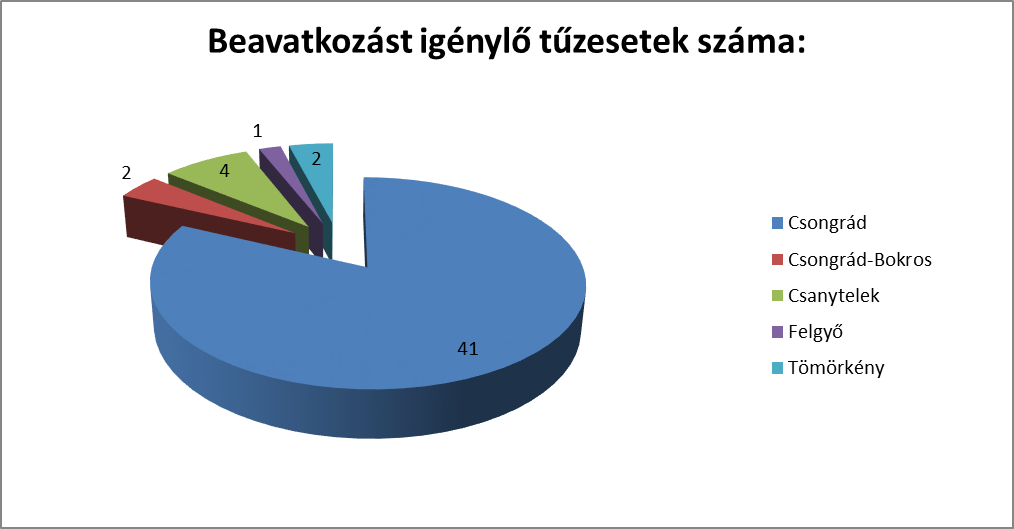 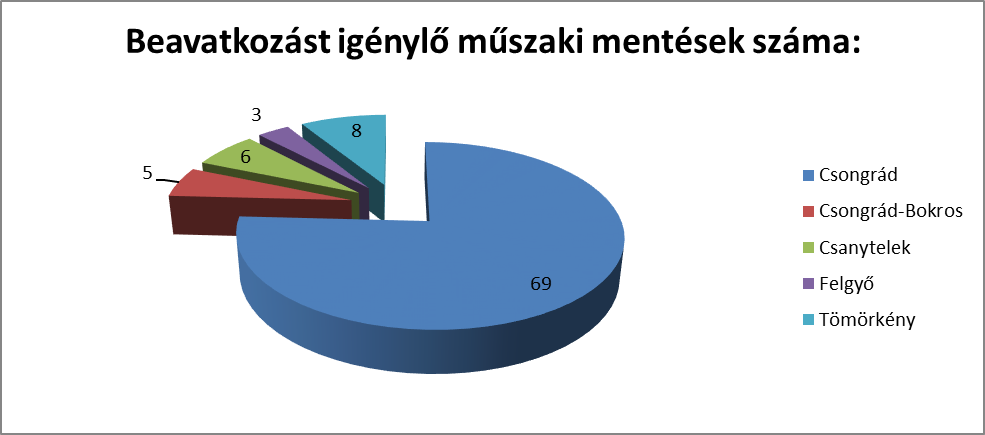  Csongrád Város tűzvédelmi helyzeteA 2021-es statisztikai adatokat a megelőző évek adataival összehasonlítva az elmúlt év átlagos évnek tekinthető, kiemelkedő két rövid viharos időszak volt. A Várost nem sújtotta ár és belvízi veszély.A település rendelkezik Integrált Településfejlesztési Stratégiával, Településrendezési Tervvel, Helyi Építési Szabályzattal. Ezen szabályozók figyelembevételével az építéshatóság a szakhatóságokkal – többek között a tűzvédelmi hatósággal is – együttműködve biztosítja a tűzvédelmi követelmények érvényre juttatását az építéshatósági engedélyköteles beruházások létesítési eljárása során. A Város rendezett belterületi úthálózattal, és tűzi-víz hálózattal rendelkezik. A tűzcsaprendszer a Körös-toroki üdülőövezet kivételével biztosítja a szükséges oltóvizet a beavatkozásainkhoz. Kritikus helyzetben több szabadfelszíni vízforrás is rendelkezésre áll, felszívásos tápláláshoz. A belterületi úthálózat tűzoltó-gépjárművek számára megfelelő közlekedési lehetőséget biztosít, azonban egyes útszakaszokon, utcákon a zöldnövényzet továbbra is akadályozza a közlekedést. Ilyen szempontból az Öreg-szőlők egyes részei nehezen megközelíthetőek voltak, a változás azonban már tapasztalható. A település kialakította az Ipari Parkot, ami folyamatosan fejlődik. A betelepülő, fejlődő vállalkozásokat figyelemmel kísérjük. Helyismereti gyakorlatokat szervezünk, illetve a Hatósági Osztály üzemazonosítási eljárást folytat le. Visszatérően nagy esetszámot produkáló helyszín a Tópart utca, Zöldfa utca, Bútorgyári tavak környéke. Ennek a területnek a további rendezése javítaná a közvetlen környezet tűzvédelmi helyzetét. A zöldhulladék elszállítása szervezetten történik. Az ilyen jellegű tűzesetek száma nem jelentős, a lakosság többször kér tájékoztatást az égetéssel kapcsolatos szabályokról, ami jogkövető magatartásról tanúskodik. A fejlesztendő területekkel, megoldandó, kezelendő problémákkal együtt a település általános tűzvédelmi helyzete jó. A tűzvédelmi hatósági jelenlét, a folyamatos megelőzés érdekében kifejtett felvilágosító tevékenység, az általános jogkövető magatartás hozzájárul ennek fenntartásához.Szakmai Felügyeleti tevékenységIV.1. Ellenőrzések tapasztalataiAz ellenőrzések tervezésénél alapvető szempont volt, hogy a vezető számára visszajelzést adjon a szervezet alapfeladatainak ellátásáról, a felkészültségről, az állomány magatartásbeli és fegyelmi, munkabiztonsági helyzetéről, képzési színvonaláról. Ennek érdekében saját vezetői célellenőrzés keretében 87 alkalommal ellenőriztük a kiképzési foglalkozások, gyakorlatok végrehajtását, a szolgálatellátást és a szolgálatváltások végrehajtását. Szakmai elöljáróink, felügyeleti szerveink 36 alkalommal tartottak különböző ellenőrzést szervezeti egységünknél. A feltárt hibák, hiányosságok kijavítására minden esetben intézkedés történt, illetve a tapasztalatokat, tanulságokat beépítettem a jövő évi feladatok közé. Az ellenőrzések alapján a szervezeti egység jogszerű és szakszerű működése biztosított.Képzéssel kapcsolatos tevékenységV.1. Az éves továbbképzési tervben foglaltak végrehajtásaAz éves kiképzési, továbbképzési feladatainkat a jóváhagyott gyakorlatterv, és éves ciklusos kiképzési terv alapján végeztük. A tervezésnél figyelembe vettük a korábbi évek tapasztalatait, a központi szakmai ajánlásokat, a felügyelői, főfelügyelői feladat meghatározásokat. A személyi állomány képzésénél alapvetően a gyakorlatiasságot, a területen jelentkező feladatok készségszintű végrehajtását szolgáló foglalkozások végrehajtását terveztük. Fokozott figyelmet szenteltünk a legújabb beavatkozási módszerek, eszközök megismerésére, valamint kiemelten foglalkoztunk a központi, illetve területi szervek által kiadott intézkedésekkel. Továbbra is előtérbe helyeztük a beavatkozó állomány mélyből és magasból mentő képességének fejlesztését. Ezt a rendelkezésre álló alapeszközökkel, valós körülmények között is több alkalommal gyakoroltuk. A társasházak és egyéb középmagas épületek tűzoltási- és mentési feladatait évente két alkalommal a Szentes/Létraszer bevonásával gyakoroltuk be. Munkánkat nagymértékben segítette, hogy a Katasztrófavédelmi Műveleti Szolgálat helyszínen több alkalommal, és témában tartott felkészítést. 2021-ben esettanulmányok feldolgozására került sor – kútból mentés témakörben. Az elméleti képzések végrehajtása során az oktatók a BM OKF által központilag biztosított képzési anyagokat használták fel. Az állomány tagjai a ciklusok befejezése után, az előző ciklus elméleti oktatásához kapcsolódó, tudás- és ismeretfejlesztő tesztet töltöttek ki elektronikus formában. Ezek a ciklusonkénti számonkérések megfelelő felkészítést biztosítottak a féléves tudásfelmérő tesztek végrehajtására. Mindkét félévben a Szolgálatparancsnokok felügyeletével – a teljes állománynál - végrehajtottuk a képzés hatékonyságának, a megszerzett ismereteknek a felmérését. A többéves statisztika a képzési eredményekről megfelelő visszajelzést ad a vezetői döntéseinkhez is. A tűzoltói hivatás gyakorlásához elengedhetetlenül fontos a megfelelő fizikai állóképesség, mely megtartásához, fejlesztéséhez hozzájárul az éves képzési tervben biztosított testnevelési foglalkozások végrehajtása is. A szabadban történő sportolás lehetősége is biztosított a tűzoltóink számára, a riaszthatóság megtartása mellett szívesen veszik igénybe a kollégák a futási lehetőséget.V.2. Iskolarendszerű képzéssel kapcsolatos tapasztalatok2021-ben egy fő, folytatta mesterszintű (MSC) tanulmányát a Nemzeti Közszolgálati Egyetemen, egy fő ugyanitt megkezdte tanulmányait. Egy fő folytatta alapszintű (Bsc) tanulmányait ugyanitt. A gépjárművezetői állomány részére a Driving Camp-re volt beiskolázási lehetőség, 2 fő fejleszthette gépjárművezetői képességeit. A Csongrád-Csanád MKI szakmai képzésekkel biztosította az előmenetelhez szükséges továbbképzéseket. Ellenőrzési, tűzoltósági, ügyeleti, informatikai biztonsági képzések kerültek megszervezésre, ezek végrehajtása e-learning, illetve jelenléti oktatás formájában történt. Mindezen képzések mellett a központi képzési felületen, e-learning formában is teljesítettük a szervezett képzéseket. 2021-ban a korrupció elleni védelem, az elektronikus rendszerek információbiztonsági kérdései, valamint a mobil eszközök biztonsági szabályai voltak napirenden. A Katasztrófavédelmi Műveleti Szolgálat elsősorban a beavatkozások szakmai színvonalának és biztonságos végrehajtásának növelése érdekében szervezett saját gyakorlatokat, képzéseket. Az idén a mélyből illetve kútból mentésekhez nyújtottak hasznos segítséget. Az utánpótlásunk szempontjából nagyon fontos Tűzoltó-II szakmai képzés – amire három fő újoncunkat iskolázhattunk be – is nehezített körülmények között zajlott. A vírushelyzet miatt a szakképzés részben távoktatás formájában zajlott, így a fiatal tűzoltók megérkezése után a mentori felkészítésnek különösen nagy jelentősége volt. Katasztrófavédelmi Hatósági feladatokA Csongrádi Hivatásos Tűzoltó-parancsnokság Katasztrófavédelmi Hatósági feladatokat önállóan nem hajt végre. A tűzesetek helyszínein történő kötelező adatgyűjtés, a kül- és belterületi szabadtéri égetéseket követő ellenőrzések, a szén-monoxidos, és kéményes események jegyzőkönyvei színvonalának javítása továbbra is célkitűzésünk. Ez évben is soron kívüli oktatás keretében dolgoztuk fel az aktuális hatósági feladatellátással kapcsolatos ismereteket. A készenléti szolgálat hatósági szemléletének erősítése kiemelt feladat. A helyismereti foglakozásokon a Szentesi Katasztrófavédelmi Kirendeltség munkatársai részt vesznek, javítják az ismeretek közvetlen átadásával a Szolgálatparancsnoki és Rajparancsnok állomány felkészültségét. A hatósági osztály munkatársai a létesítmények képviselői részére konzultációs lehetőséget biztosítottak. Ezen megbeszélések alkalmával a létesítmények teljes, aktuális tűzvédelmi helyzete áttekintésre került, kiemelten az esetleges hiányosságokra, a folyamatban lévő szakhatósági ügyekre. A tapasztalatok alapján ez az ügyfélközpontú megközelítés a jogkövető magatartást segíti elő, több helyszínen elismeréssel illették ezt a gyakorlatot. Tűzvédelmi szakhatósági, és hatósági ügyekben szerdai napokon, előre egyeztetett időpontban bármikor biztosítjuk helyben is az ügyfélfogadást, nem kell Szentesre utazni.Önkéntes Tűzoltó Egyesületek szakmai felügyeleteA Csongrádi Hivatásos Tűzoltó-parancsnokság működési területén nem működött Önkéntes Tűzoltó Egyesület 2021. decemberéig. Több mint 2 éves előkészítő munka után 2021 decemberében megalakult illetve átalakult a Csanytelek Polgárőr és Önkéntes Tűzoltó Egyesület. Szakmai szempontból fontos feladatunk, hogy a működő önkéntes szerveződéseket segítsük, az állampolgárok részére a megfelelő információkat eljuttassuk, hogy ott ahol a közösség érdekében önkéntes tevékenységet szeretnének az állampolgárok végezni, megfelelő információ álljon rendelkezésre. Ennek az előkészítő munkának az eredménye, hogy a meglévő Polgárőr Egyesület szaktevékenységének kibővítésével sikerült létrehozni egy aktív közösséget, akik önkéntes tevékenységet szeretnének végezni a tűzvédelem területén, a településen élők és környezetük érdekében. Az együttműködés megindult, 2022-ben megtörténik a szakmai felkészítésük, és pályázati úton megkezdjük a szakfelszerelésekkel történő ellátásukat.Polgári védelmi szakmai tevékenységVIII.1. Főbb kiemelt beavatkozások, veszélyhelyzet-kezelések (polgári védelmi beavatkozások és szakfeladatok)A Csongrádi járás illetékességi területén kiemelt veszélyhelyzet-kezelési feladat végrehajtására nem került sor, a köteles- és önkéntes polgári védelmi szervezetek mozgósítására, igénybevételére nem volt szükség.a veszélyhelyzet kihirdetéséről szóló 478/2020. (XI. 03.) Korm. Rendeletet szerinti veszélyhelyzet, valamint a veszélyhelyzet kihirdetéséről és a veszélyhelyzeti intézkedések hatályba lépéséről szóló 27/2021. (I.29.) Kormányrendelet alapján a Kormány az élet- és vagyonbiztonságot veszélyeztető tömeges megbetegedést okozó humánjárvány következményeinek elhárítása, a magyar állampolgárok egészségének és életének megóvása érdekében Magyarország egész területére a járványügyi veszélyhelyzetet meghosszabbította.A Csongrádi járás illetékességi területén rendkívüli időjárási körülmény, illetve belvízi- vagy árvízi veszély nem történt, lakosságvédelmi intézkedést nem kellett foganatosítani. Az esőzések kapcsán a járás polgármesterei belvízvédelmi készenléti fokozatot 2021. évben nem rendeltek el.VIII.2. Polgári védelmi szervezetek helyzeteTelepülési (köteles) polgári védelmi szervezetekA katasztrófák elleni védekezés egyes szabályairól szóló 62/2011. (XII. 29.) BM rendelet alapján, Csongrádon 300 fős, Csanytelek, Tömörkény és Felgyő településeken 50-50 fős polgári védelmi szervezet került megalakításra. A polgári védelmi szervezetek alkalmazásához szükséges okmányrendszerek (Beosztó határozatok, Megalakítási és Mozgósítási tervek) rendelkezésre állnak. A települések közbiztonsági referenseivel közösen a katasztrófavédelmi megbízott a személyi fluktuációt követte, a nyilvántartásokban történő átvezetések folyamatosak voltak, a beosztó és felmentő határozatokat a települések közbiztonsági referensei a Hivatásos Tűzoltó-parancsnokságok részére megküldték. Járási szinten a megalakított települési polgári védelmi szervezet létszáma 450 fő, melyből a feltöltött személyek száma – a fluktuáció miatt- 395 fő. Mindez 87 %-os feltöltöttséget eredményez. Települési Önkéntes Mentőcsoportok (TMCS)A Csongrádi járás illetékességi területén, a helyi önvédelmi képességek növelése érdekében, az I., és II. katasztrófavédelmi osztályba sorolt településeken, a Járási Mentő Csoportok mellett megalakításra kerültek a települési önkéntes mentőcsoportok is. A mentőcsoportok fő feladata az adott települést érintő kárfelszámolási feladatokban történő segítségnyújtás a hivatásos katasztrófavédelmi egységek részére. Csongrádon 8 fővel, Felgyőn, Csanyteleken és Tömörkényen 5-5 fővel lett megalakítva a TMCS, összesen 23 fővel. Újraminősítő gyakorlatukat 2020. 11. 06-07-n hajtottuk végre. Jelenleg a mentőcsoportok átalakítása zajlik. Járási Önkéntes Mentőcsoportok (JMCS)Az 50/2013. BM OKF Főigazgatói Intézkedés alapján Csongrád járás területén megalakult a Csongrád Mentőcsoport 36 fővel. A Mentőcsoport fő feladata a közreműködés a vizek kártételei elleni védekezésben való káresemények felszámolásában. A 2021. évben beavatkozásukra nem került sor.A polgári védelmi szervezetek felkészítésének helyzete„A polgári védelmi szervezetek 2021. évi katasztrófavédelmi felkészítésének rendjéről” szóló 2/2021. (II. 19.) BM OKF Főigazgatói utasításban meghatározottak alapján megterveztük a polgári védelmi szervezeteink 2021. évi felkészítését, melyet az Igazgatóságra felterjesztettünk. 2021. évben a járás települései közül aktuálissá vált Csongrád város és Csanytelek község települési polgári védelmi szervezeteinek ciklusos továbbképzése, melyet a vírushelyzet miatt nem jelenléti képzéssel, hanem digitális anyag elsajátításával és ellenőrző kérdések megválaszolásával hajtottunk végre az alábbiak szerint: Csongrád város polgári védelmi szervezetének, lakosságvédelmi egységének digitális továbbképzésére 2021. november 08 – november 22. között került sor. A riasztási gyakorlata 2021. november 08.-n történt meg. A gyakorlat „megfelelt” minősítést kapott.Csanytelek Község polgári védelmi szervezetének digitális továbbképzésére 2021. november 02-16. között került sor. A riasztási gyakorlata 2021. november 02.-n történt meg. A gyakorlat „megfelelt” minősítést kapott.VIII.3. Lakosságvédelmi tevékenység (veszélyeztetettség felmérés, települések katasztrófavédelmi osztályba sorolása, tervezés, egyéni és kollektív védelem, felkészítések)a) Veszélyeztetettség felmérés, katasztrófavédelmi osztályba sorolás, tervezésA polgármesterekkel közösen végrehajtottuk szeptember hónapban a Csongrádi Járáshoz tartozó települések katasztrófavédelmi osztályba sorolásának felülvizsgálatát. 2020. évben az ATIVIZIG igazgatói javaslata alapján Csongrád város árvízi kockázati besorolása I. osztályra módosult. Csanytelek, Tömörkény és Felgyő vonatkozásában (ár-belvíz) megállapítható, hogy egyik településen sem volt prognosztizálható újabb veszélyforrás, így a katasztrófavédelmi osztályba sorolás (II.) változtatása egyik településen sem volt indokolt. Lakosságvédelmi tervezéssel kapcsolatban a veszély-elhárítási tervek felépítése „a veszély-elhárítási terv készítési és felülvizsgálati feladatairól” szóló 60/2020. BM OKF Főigazgatói Intézkedés értelmében 2021-től megváltozott. Március 31-ig a Kirendeltség illetékességi területén lévő településeken a fenti Intézkedés alapján megtörtént a veszélyeztetettségnek megfelelő adattartalmú veszély-elhárítási tervek átdolgozása.A települési veszély-elhárítási tervek alapján, határidőre 2021. április 30-ig elkészítettük a Járási tervkivonatot is.b) Polgári védelmi szakterület által végrehajtott ellenőrzésekA polgári védelmi szakterülethez tartozó hatósági ellenőrzéseket az éves veszélyhelyzeti prognózis szerint jelzett veszélyeztető hatásokra való felkészülés biztosítására hajtottunk végre. A vizsgált időszakban polgári védelmi szakmai területen 15 db ellenőrzést, míg a tűzvédelemmel kapcsolatban 4 db helyszíni ellenőrzést hajtott végre az alábbi témákban:belterületi csapadékvíz elvezető rendszereket 4 alkalommal Csanytelek 4 db), másodrendű lokalizációs védvonalat 3 alkalommal, az önkormányzati kezelésben lévő ár-belvízi csapadékvíz elvezető rendszerek őszi felülvizsgálatát 3,a lefagyással vagy hó át-fúvással veszélyeztetett útszakaszokat 5 helyszínen ellenőriztük. határszemle keretén belül 4 helyszínt vizsgáltunk meg. c) Lakosságvédelmi tájékoztatásA lakosság tájékoztatásánál a téli közlekedés és a fűtési szabályok betartására való felkészülés érdekében a Csongrádi HTP lakossági tájékoztató anyagot küldött a polgármesteri hivatalok részére. VIII.4. Védelmi Igazgatási feladatokA Csongrádi Járási Helyi Védelmi Bizottság február 23-n megtartotta az első, majd november 25-n – elektronikus szavazás és részvétel mellett- a második rendes ülését. Az ülések kezdeményezésére fokozott figyelmet fordítottunk, és a meghívókban szerepeltetett napirendi pontoknak megfelelő előterjesztéseinket határidőre minden alkalommal elkészítettük. Rendkívüli ülés elrendelésére, megtartására nem került sor.  A tavaszi HVB ülés időpontja:Csongrádi Járási HVB:	2021. február 23-én, (elektronikus szavazás)Az ülésre javasolt katasztrófavédelmi előterjesztések:Előterjesztés „A vizek kártételei elleni védekezés 2021. évi felkészülési feladatainak helyzetéről” (írásbeli előterjesztés, katasztrófavédelmi elnök-helyettes) Tájékoztató „A szabadterületi tűzesetek megelőzésével kapcsolatos katasztrófavédelmi hatósági és nem hatósági eszközökkel végzett tevékenységről, feladatokról”            (írásbeli előterjesztés, katasztrófavédelmi elnök-helyettes)Az őszi HVB ülés időpontja:Csongrádi Járási HVB:	2021. november 25-én, (elektronikus szavazás)Az ülésre javasolt katasztrófavédelmi előterjesztések:Beszámoló „A rendkívüli téli időjárási viszonyok katasztrófavédelmi feladataira történő felkészülés helyzetéről”(írásbeli, HVB katasztrófavédelmi-elnökhelyettes)A védelmi igazgatás részét képező Csongrádi Járás Helyi Védelmi Bizottság Katasztrófavédelmi Munkacsoportjának (KMCS) éves értekezlete a járványügyi helyzet miatt elmaradt. A tagok elérhetőségét, rendelkezésre állását telefonos egyeztetés során pontosítottuk. Az Ügyrend átdolgozásra került. A COVID-19 járványügyi helyzet feladatainak helyi szintű koordinációja érdekében megalakult Csongrád város Operatív Törzse, melynek egyik tagja és résztvevője továbbra is a tűzoltó parancsnok. A Magyar Honvédség szervezésében országos oltási kampány zajlott, melyben a Csongrádi HTP is részt vett a Kormányhivatal munkatársaival közösen. 2021. május 07.-n az Ifjúsági Ház és Sportszálló előtti parkolóban (Csongrád, Hunyadi tér 9-11.) a mobil oltóállomáson (oltóbuszon) működtünk közre a lakosság beoltásában.VIII.5. A közbiztonsági referensi rendszer működéseA csongrádi kistérség települései közül Csongrádon 2 fő, Csanyteleken, Tömörkényen, Felgyőn 1-1 fő közbiztonsági referens van kijelölve. Jelenleg a felgyői referens GYES-en tartózkodik, így a főbb feladatokat Tömörkényi Közös Önkormányzati Hivatal referense látja el. A referensek a kirendeltség által meghatározott időpontokban, - negyedévenként - a kirendeltségi szintű értekezleteken – vírushelyzetnek megfelelően - részt vesznek, a kapott feladatokat határidőre elvégzik. Értékelésük február hónapban elkészült, szakirányításukat a HTP katasztrófavédelmi megbízottja gyakorolja.VIII.6. Különleges jogrend időszaki tevékenység A Csongrádi Hivatásos Tűzoltó-parancsnokság Értesítési- és összesített készenlétbe helyezési tervei a híradó ügyeleten rendelkezésre áll, pontosítása folyamatosan történik. A BM OKF Főigazgatójának 52/2016. számú intézkedése, valamint a Csongrád MKI Igazgatójának 32/2016. számú intézkedése alapján a Hivatásos Tűzoltó-parancsnokságok Készenlétbe helyezési tervei bevonásra kerültek és helyettük a Csongrád-Csanád Megyei Katasztrófavédelmi Igazgatóság 35600/7876/2016.ált. számú „ÖSSZESÍTETT KÉSZENLÉTBE HELYEZÉSI TERV”- e került elhelyezésre/Utolsó pontosítás:2021.06.21./Csongrádi HTP Értesítési terv száma: 35650/906/2020.ált. /Utolsó pontosítás: 2021.11.04.VIII.7. Gyakorlatok, gyakorlások (parancsnoki és törzsvezetési, készségfejlesztő, ellenőrző, értesítési és készenlétbe helyezési)2021. évben is kiemelt szerepet kapott a különböző mentőszervezetek valós eseményeket szimuláló körülmények között történő gyakorlati felkészítése, az együttműködés gyakorlása. Idén a Szegedi Katasztrófavédelmi Kirendeltség, a Települési Mentőcsoportjai, az együttműködő civil szervezetek, speciális felkészültséggel, képességekkel, technikai eszközökkel rendelkező mentőszervezetek részére Algyő település területén szervezett egy kétnapos, a katasztrófavédelmi események széles skáláját felvonultató gyakorlatot. Ezen a gyakorlaton a Szentesi Kirendeltség parancsnoki állománya helyszíni irányítói, ellenőri, és megfigyelő státuszokban vett részt.  A szeptember 09-10-én megrendezett gyakorlat jó tapasztalatszerzési lehetőségeket biztosított, és kijelölte az irányt a Csongrádi Járás területén működő civil szervezetek számára. 2021. évben is nagy hangsúlyt kapott a vezetői törzs tagjainak gyakoroltatása, melynek kapcsán részt vettünk a BM OKF által szervezett országos árvízvédelmi gyakorlaton, melyek során a vízkár-elhárítási, árvízvédelmi feladatok, események felszámolását gyakoroltuk. A gyakorlatok jó alkalmat teremtetnek arra, hogy a katasztrófavédelmi rendszer párhuzamosan a védelmi igazgatási rendszerrel is gyakorolhassa feladatait.2021. 12.10.-én 03.30. órakor – a Szentesi KVK vezetője által elrendelt részleges értesítési és készenlétbe helyezési gyakorlatot hajtotta végre a törzsállomány. VIII.8. Lakosság-felkészítési tevékenységA járványügyi helyzetre való tekintettel a pedagógus felkészítés, valamint a felmenő rendszerű katasztrófavédelmi ifjúsági verseny nem került megrendezésre.Továbbra is lehetőséget biztosítunk mind külső helyszíneken (falunapok, városi rendezvények), mind a laktanyánk bemutatására annak érdekében, hogy a lakosság és a látogatók betekintést nyerjenek a tűzoltóság munkájába, technikai eszközeinek megismerésére.2021. évben a fentiek alapján - megközelítőleg 325 fő óvodással, 514 fő általános, 106 fő középiskolás tanulóval, valamint 673 fő felnőttel (összesen 1645 fő) kerültünk kapcsolatba. Ezek a számadatok lényeges emelkedést mutatnak, elérve a pandémia előtti időszak részvételi adatait. Az érettségi vizsgák feltételéül szolgáló közösségi szolgálat továbbra is teljesíthető a Csongrádi HTP-n.  A Csongrádi HTP hat közoktatási intézménnyel rendelkezik Együttműködési Megállapodással. A kialakult járványügyi helyzet miatt a diákok fogadása korlátozott formában valósult meg, így számuk igen alacsony volt.  Az adott időszakban közösségi szolgálat teljesítésére a Csongrádi HTP-n 17 fő tanuló jelent meg. GyakorlatokA felkészítő gyakorlatokat az éves tervezésnek megfelelően hajtottunk végre. Összesen 15 létesítményben szerveztünk az év során a tűzoltási és műszaki mentési feladatok hatékony végrehajtását szolgáló helyismereti foglalkozást. Valamennyi településre szerveztünk foglakozást, így a foglalkozások végrehajtása nemcsak egy létesítmény megismerését szolgálta, hanem a tágabb értelemben vett helyismerete is bővült az állománynak, illetve a gépjárművezetőink részére ekkor is lehetőséget biztosítottunk vezetési gyakorlatok tartására. A feladatok végrehajtásánál kiemelt figyelmet fordítottunk a hatósági szemlélet fejlesztésére. A Szentesi Katasztrófavédelmi Kirendeltség Hatósági Osztálya részéről jelen lévő kollégák esetenként segítették a szolgálatparancsnoki állomány hatósági felkészülését, illetve konzultációs lehetőséget biztosítottak a létesítmények részére. Ezt a tapasztalatok alapján pozitívan fogadták, általában gyors intézkedésekkel szüntették meg az esetleges hiányosságokat. A helyismereti foglalkozásoknak azért is van kiemelt jelentősége, mivel 2x3 fővel bővült az elmúlt másfél évben az állomány. Sajnos a járványügyi intézkedések befolyásolták a gyakorlataink végrehajtását. Március, április és május hónapokban nem volt lehetőség a létesítményekben a gyakorlatok eredeti formában történő megtartására. A gyakorlatok egy része áttervezésre került a 2022-es évre, egy részét elméleti foglalkozásként tartottunk meg – feldolgoztuk a létesítmény tűzvédelmi dokumentumait (TMMT, tűzvédelmi műszaki leírás stb.) Szituációs Begyakorló Gyakorlatot négy helyszínre terveztünk: Csongrád, Széchenyi út 2. sz. alatti Csongrádi Malomban, Csongrád, Rév István u. 1. sz. alatt a Rév és Társai gázipari kft-nél, Csongrád, Bokros I. Kerület MARS Magyarország Kft-nél, Csongrád, Bútorgyári út 1. sz. alatt a ROBA-Tisza Kft-nél szerveztünk tűzoltási és műszaki mentési szituáció megoldásának begyakorlására foglalkozást. A vírushelyzet miatt a Rév és Társai kft-hez szervezett gyakorlat elmaradt, ennek a pótlása 2022 áprilisában fog megtörténni. Ugyancsak elmaradt 3 helyismereti gyakorlat, ezeket szintén 2022-es évre átterveztem. Egy alkalommal használaton kívüli létesítményben – Síp utcai iskola – is szerveztünk begyakorló gyakorlatot. Ennek az adja a különös jelentőségét, hogy a használaton kívüli állapot a létesítmény tűzvédelmi helyzetét is befolyásolja, jelen esetben is negatívan. A gyakorlatok során több alkalommal együttműködtünk a Szegedi és Szentesi Hivatásos Tűzoltó-parancsnoksággal. Mindhárom szolgálati csoport részére egyaránt nappali és éjszakai ellenőrző gyakorlatot is terveztünk, összesen hat alkalommal. A vírushelyzet miatt - a tervezett helyszíneket áttervezve – végül négy parancsnoki ellenőrző gyakorlat került megtartásra. Az ellenőrző gyakorlatok szervezésénél törekedtünk az életszerű szituációk, feltevések kialakítására, hogy a gyakorlat végrehajtás valós helyzethez közeli igénybevételt jelentsen. A Szentesi KVK részéről biztosított anatómiai bábu, illetve a megfelelő fénytechnikai eszközök nagyon sokat javították a gyakorlatok feltételezéseinek megjelenítését, egyértelművé tették azokat. 2021-ben a Csongrádi Szennyvíztelepnél, A Csongrád-Bokrosi FAUNUS Kft-nél, és két alkalommal a Batsányi János Gimnázium és Kollégium létesítményben tartottunk parancsnoki ellenőrző gyakorlatot. A gyakorlatok megfelelő minősítéssel zárultak, és nagyon sok tapasztalatot nyújtottak a további felkészítés szervezéséhez.Ügyeleti TevékenységMagyarországon az egységes Európai segélyhívó rendszer (ESR-112) működik. Az országban két hívásfogadó központban fogadják a segélyhívásokat, Miskolcon, és Szombathelyen. Általános rendelkezés, hogy a hívásfogadó operátoroknak maximum 10 másodperc alatt fel kell vennie a beérkező hívást. Ezt követően adatlapot készít, amelyre a következő alapadatokat kell rögzíteni: a bejelentő rendelkezésre álló adatait, az esemény helyszínét, a bejelentés típusát, altípusát, a bejelentés kategóriáját.Az adatlapot megküldi az illetékességgel és hatáskörrel rendelkező készenléti szervnek (tűzoltó, mentő, rendőr), illetve kapcsolhatja a bejelentőt hívásátadással vagy több készenléti szervet érintő esetben konferenciahívásba. Az adatlap elkészítését követően az operátor megküldi azt, az illetékes megyei műveletirányításnak. A kikérdezés és az adatlapon megjelenő adatok részletességét az életveszély lehetősége határozza meg. Amennyiben nincs életveszély, akkor a kikérdezés és a megjelenített információk jelentősen részletesebbek. A megyei műveletirányítás a saját – PAJZS – műveletirányító rendszerébe átveszi az adatokat, és végrehajtja a helyi szervezeti egységek riasztását. A Csongrádi Tűzoltóságra közvetlenül elenyésző számban fut be jelzés, ennek ellenére a személyes jelzés természetesen biztosított. Tömeges események kezelésénél a helyi híradóügyeletek be tudnak segíteni a megyei ügyeletnek, erre technikai lehetőség megvan, ez a valóságban is működik. A hívásfogadási idő rövidítése kiemelt célja a rendszernek, ebben történt jelentős előrelépés.Társszervekkel való szakmai együttműködésekA Csongrádi Rendőrkapitánysággal, OMSZ Csongrádi állomásával kitűnő szakmai együttműködés folyik. A hatósági eljárás lefolytatását igénylő események szakmai munkájában kölcsönösen tájékoztatjuk egymást, a szakmai munkavégzéshez szükséges személyes kapcsolatrendszer kiépült, jól működik. A településeken szervezett kiemelt rendezvények biztosításában együttműködünk. A kárhelyszíni együttműködésünk az érvényben lévő szabályozóknak, és a kialakult szakmai együttműködési gyakorlatnak megfelelő, akadálymentes. A tűzoltó-parancsnokság működésének tárgyi feltételeiÖnálló pénzügyi gazdálkodást parancsnokságunk nem folytat. A takarékos, hatékony épületüzemeltetés, a szerállomány, a szakfelszerelések, gépek, berendezések folyamatos biztonságos üzemeltetése, készenlétben tartása érdekében elvárás, hogy a parancsnokság minden dolgozója jó gazda gondosságával járjon el. Az elhelyezési körülmények javítása feladatom megkezdése óta kiemelt célkitűzéseim közé tartozik. 2021-ben további fontos beruházásokat tudtunk megvalósítani. A féltetős, murvás gépkocsi-beálló beton burkolatot kapott. Szintén lebetonoztuk az üzemanyag-tároló melletti területet, itt szabadtéri fedett tárolót alakítunk ki, szabadban tárolható eszközeinknek. A betonozást a készenléti szolgálat végezte. Ez komfortosabb elhelyezést biztosít a terepjáró szolgálati járművünknek és a Gazdasági Ellátó Központ kéményseprő szolgálati járművének is. Elkészült a műszaki mentések, közúti balesetek szimulációjához tervezett gyakorló gépjármű roncs. Ez lehetővé teszi, hogy a képzéseinket színvonalasabban, gyakorlatiasabban hajtsuk végre. Ezt a járművet is a tűzoltó kollégák alakították ki. Szolgáltató által kivitelezve teljes cserére került az elektromos fogyasztói főelosztó tábla. Ez biztonságtechnikai szempontból is fontos lépés volt, a korábbi kialakítás már nem felet meg a felülvizsgálaton. Elkészíttettük a teljes elektromos rendszer felújításának kiviteli terveit. Ez az alapja a további energia-megtakarítást eredményező beruházásnak. Megrendeltük a nyílászárókhoz szükséges esztétikus szúnyoghálókat is, ez hozzájárul a közös helyiségek komfortjához. Év végén lehetőségünk volt a 2021-ben beszerzett használt, de jó állapotú ágyakhoz a matracokat is beszerezni. Az ágyak cseréje előtt a készenléti szolgálat valamennyi „új” ágyat teljesen újraszerelt, hevederezett, vasalt, így azok élettartama reményeink szerint növekedni fog. Folyamatosan végrehajtottuk az ingatlan zöldterületének karbantartását, a környező fák kertészeti művelését. Következő év fő feladataiSzakmai célkitűzéseinket a Csongrád-Csanád Megyei Katasztrófavédelmi Igazgatóság által a Szentesi Katasztrófavédelmi Kirendeltség részére meghatározott szervezeti teljesítmény célkitűzések, illetve ezekhez kapcsolódó teljesítmény-mutatók határozzák meg. 2022. évi összesített gyakorlattervünk, illetve éves továbbképzési tervünk jóváhagyásra került. Ellenőrzéseinket havi rendszerben tervezzük meg. Szakmai munkánkat a katasztrófavédelmi feladatokra történő folyamatos felkészülés, a rendkívüli időjárási viszonyokra történő reagáló képesség javítása, az erőink többszörözési képességének fejlesztése fogja meghatározni. Tovább fogjuk erősíteni a foglalkozások, gyakorlati feladatok végrehajtásának színvonalát. További külső helyszíneket keresünk az életszerű szituációk gyakorlásához. Az elhelyezési körülményeink javításában az elmúlt években jelentősen előre léptünk. További munkálatokhoz a tervek, elképzelések rendelkezésre állnak. A teljes laktanyaépület elektromos rendszere felújításra vár, ennek a tervei elkészültek. Ezt a beruházást a fenntartó pályázati úton kívánja finanszírozni. A tűzoltósághoz tartozó közterület megjelenését is tovább szeretnénk alakítani, szebbíteni. 2021-ben szakmai támogatásunkkal átalakult a Csanytelek Polgárőr Egyesület. Szakmai feladataik közé felvették a tűzvédelmet is, a tagtoborzást ebbe az irányba szervezték, így az év végére hivatalosan is Csanytelek Polgárőr és Önkéntes Tűzoltó Egyesületként tevékenykednek. 2022-ben áprilisi kezdéssel végrehajtjuk az Egyesület szakmai felkészítését, amit júniusban vizsgával szeretnénk zárni. Ebben az évben az Önkéntes Tűzoltó Egyesületek működését, munkáját segítő pályázaton szeretnénk megkezdeni az eszközökkel, felszerelésekkel történő ellátásukat is. A jövőbeni kiemelt célunk, hogy minél előbb – elsősorban könnyű kategóriás – tűzoltó gépjármű beszerzésében is segítsük őket. Azonban ez szélesebb együttműködést igényel. Bízom benne, hogy a Csongrád-Csanád Megyei Katasztrófavédelmi Igazgatóság és együttműködő partnereink támogatásával, a felvázolt terveinket eredményesen meg tudjuk valósítani. Csongrád, 2022. február 15.Mellékletek:1. sz. melléklet Csongrádi HTP beavatkozást igénylő esetszámai 2. sz. melléklet Kárfelszámolás során együttműködések Készült: 	1 eredeti példánybanEgy példány	21 lap Kapja:	1. IrattárElektronikus úton kapja:	Szentesi Katasztrófavédelmi KirendeltségKészítette: Kajtár István tű. alez., parancsnoksz melléklet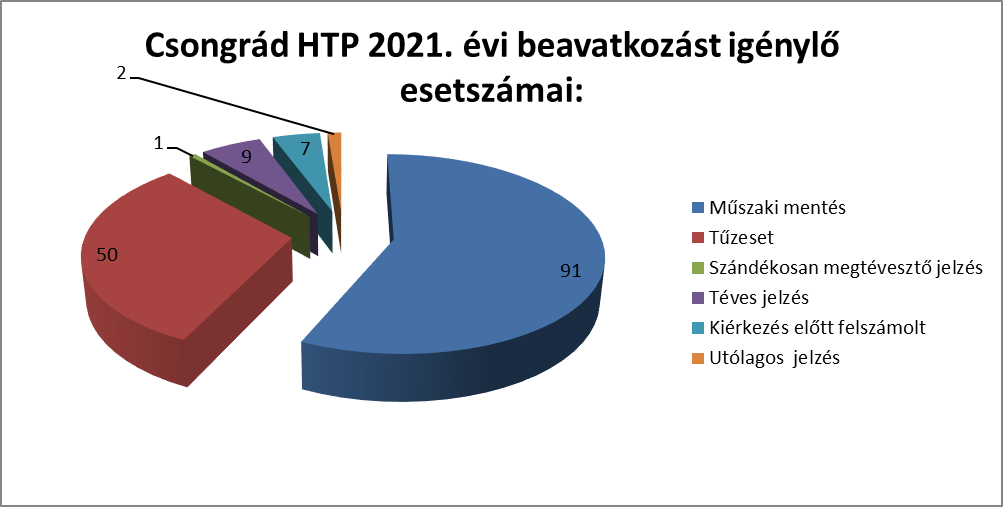                                                                                                                                      2. sz melléklet	Kárfelszámolás során történő együttműködések: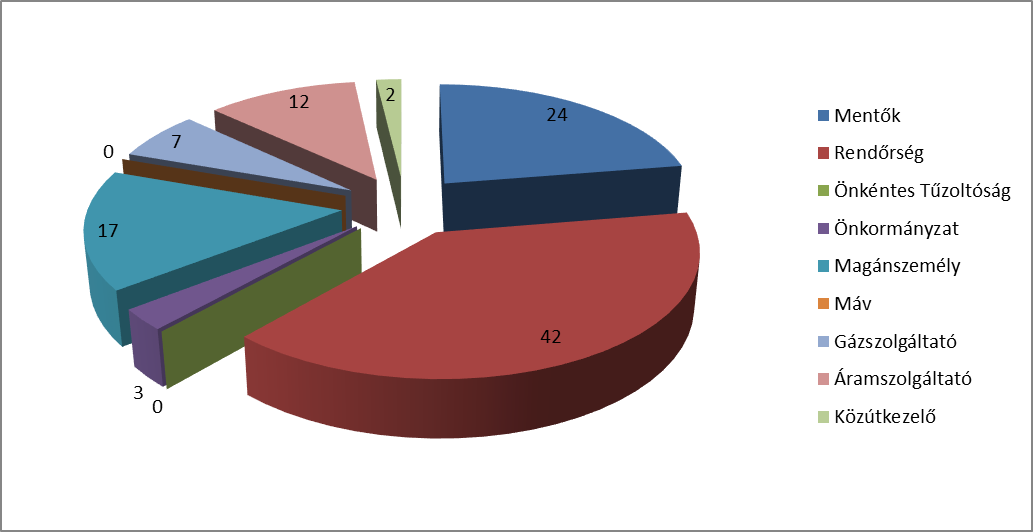 